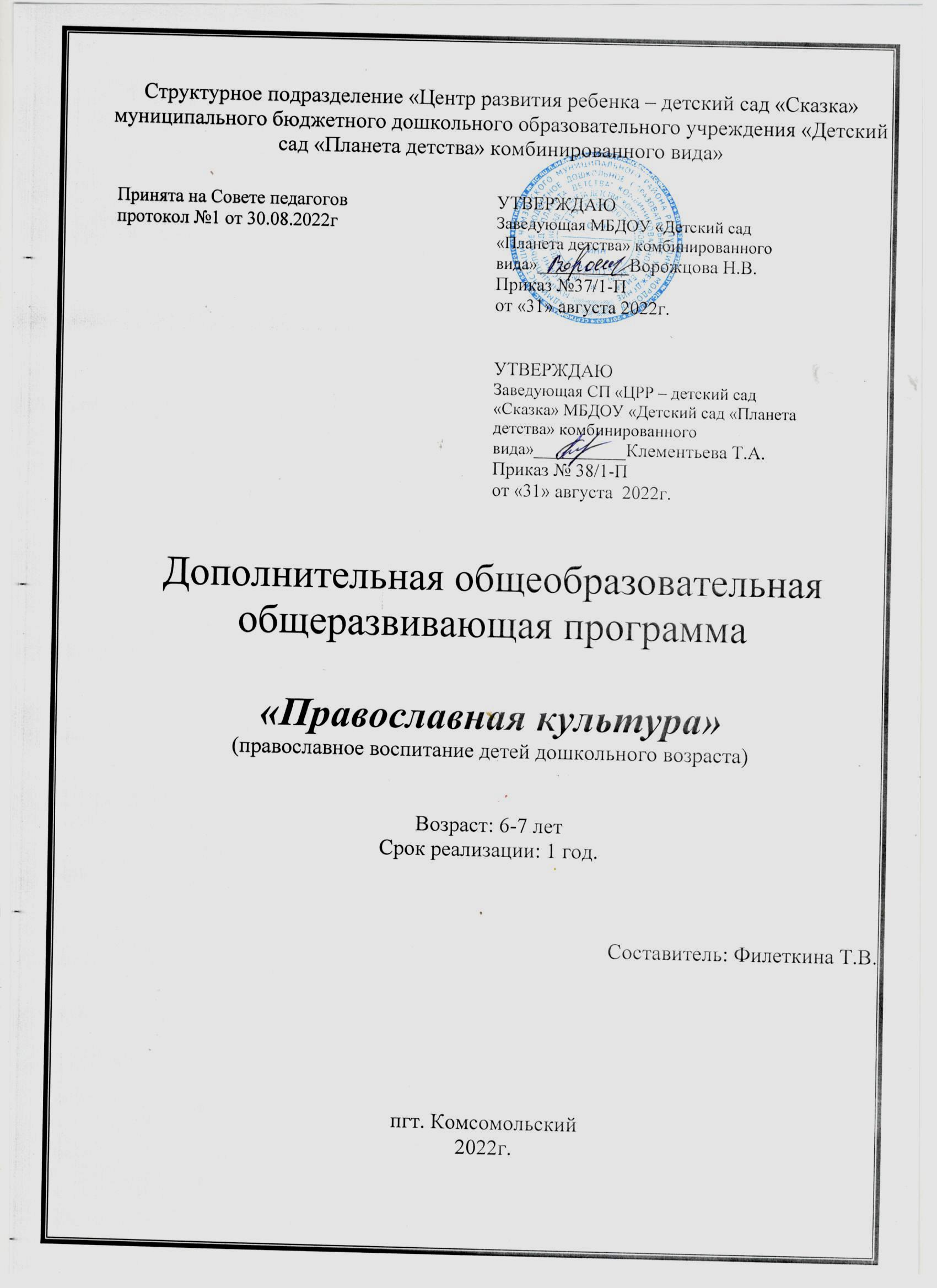 Содержание:Пояснительная записка…………………………………………………….......3-7Учебно-тематический план…………………………………………………….8-9Содержание изучаемого курса………………………………………………10-17Методическое обеспечение дополнительной образовательной программы 18Список литературы………………………………………………………………18ПОЯСНИТЕЛЬНАЯ ЗАПИСКА.«Отторжение подрастающего поколения от отечественной культуры, от общественно-исторического опыта поколений - одна из серьёзных проблем нашего времени. Развивать у детей понимание культурного наследия и воспитывать бережное отношение к нему необходимо с дошкольного возраста, так как это период активного познания мира и человеческих отношений, формирования основ личности будущего гражданина».Кокуева Л.В.  В проекте Национальной доктрины образования в Российской Федерации подчёркивается, что «система образования призвана обеспечить… воспитание патриотов России, граждан правового, демократического, социального государства, уважающих права и свободы личности, обладающих высокой нравственностью и проявляющих национальную и религиозную терпимость. Сохранить человеческое в наших детях, заложить нравственные основы, которые сделают их более устойчивыми к нежелательным влияниям, воспитание нравственных чувств было и остается наиважнейшей задачей, которая стоит перед воспитателем детского сада. На основе анализа теоретических положений мы рассматриваем духовное развитие дошкольника как становление в системе мотивов личности двух фундаментальных потребностей: 1) идеальная потребность в познании мира; 2) соц. потребность – жить, действовать для других. Причем первая из этих потребностей определяет такое личностное качество, как духовность. Духовность предполагает стремление личности к познанию мира, себя, смысла и назначения своей жизни. Человек духовен в той мере, в какой он задумывается над этими вопросами и стремится получить на них ответ. В дошкольном возрасте предпосылкой становления данной потребности (в познании мира в широко смысле) является развитие познавательного интереса как мотива познавательной деятельности и самосознания. Со второй потребностью связано такое личностное качество, как душевность. Душевность характеризуется добрым отношением человека к окружающим его людям, заботой, вниманием, готовностью прийти на помощь, разделить радость и горе. Это отношение распространяется и на дело, выполняемое внимательно, заинтересованно, с любовью, т. е. «с душой». Поэтому предпосылками становления данного личностного качества в дошкольном возрасте является развитие способности к проявлению сопереживания, сочувствия, а также воспитание добросовестности, ответственности. Духовно-нравственное воспитание на основе православных традиций сформирует ядро личности, благотворно влияя на все стороны и формы взаимоотношений человека с миром: на его этическое и эстетическое развитие, мировоззрение и формирование гражданской позиции, патриотическую и семейную ориентацию, интеллектуальный потенциал, эмоциональное состояние и общее физическое и психическое развитие. В программе по духовно-нравственному воспитанию прослеживается несколько направлений работы: 1. Духовно-образовательное (непрерывный образовательный процесс, беседы, устные поучения). 2. Воспитательно-оздоровительное (праздники, игры подвижные и назидательные, ролевые, прогулки, экскурсии). 3. Культурно-познавательное (встречи с интересными людьми, целевые прогулки, экскурсии, концерты). 4. Нравственно-трудовое (труд по самообслуживанию, уборка группы и территории, труд по интересам, продуктивная деятельность, изготовление подарков к праздникам). Программа составлена для детей 6-7 лет. Цели:Формирование представления о Православной культуре как о части русской культуры и факторе становления русского национального характера.Осмысление Православия как одного из направлений поиска человечеством ценностно-смысловых основ бытия.Формирование отношений к православным канонам и традициям как к культурным ценностям.Уважение к религиям других народов.Развитие умения отличать добро и зло, делать выбор в пользу добра. Потребности творить добро.Обеспечить системный подход к созданию условий для становления и развития высоко нравственного, ответственного, творческого, инициативного, компетентного гражданина России. Познавательные задачи:Возвращение в активную лексику и в процессе развития личного самосознания подрастающего поколения понятий, наполненных высоким духовным смыслом: совесть, честь, стыд, справедливость, долг, правда, истина, вера, надежда, любовь и т.д.Понимание детьми законов духа и нравственности в нашем языке, образовании, жизни, самосознании.Знакомство с основами православного учения и истории Православия.Развитие способности к оценке явлений жизни с позиций православной этики. Способствовать освоению ребёнком основных социальных ролей, моральных и этических норм;Формировать основы гражданской идентичности: чувства сопричастности и гордости за свою Родину, уважения к истории и культуре народа.Развивающие задачи:Эстетическое развитие в направлении уточнения и возвышения чувств ребенка.Общекультурное развитие ребенка.Достижение устойчивости эмоционального состояния, закладывание прочных духовно-нравственных основ физического и психического здоровья ребенка.Приобщать детей к культурным традициям своего народа, общечеловеческим ценностям в условиях многонационального государства.Воспитательные задачи:Воспитание уважительного отношения к своей культуре, гражданской позиции ребенка.Воспитание направленности к добродетельной жизни.Воспитание зачатков нравственного воспитания.Воспитание семейной ориентации.Воспитывать в каждом ребенке трудолюбие, уважение к правам и свободам человека,Любовь к окружающей природе, Родине, семье;Воспитывать нравственные качества личности ребёнка: милосердие, доброжелательность, справедливость, честь, правдивость и т.д.Принципы, лежащие в основе программы:- доступность (соответствие возрастным и индивидуальным особенностям).- наглядность (наличие дидактических материалов).- демократичность и гуманизм (взаимодействие педагога и ребенка, реализация творческих потребностей).- научность (обоснованность, наличие методических рекомендаций и теоретической основы). - «от простого к сложному» (научившись элементарным навыкам, ребенок применяет свои знания в выполнении сложных игровых заданий). Формы и методы занятий.В процессе кружковых занятий используются различные формы: традиционные, комбинированные и практические занятия с использованием просмотра фильмов, рассуждений, слушание художественной и православной литературы.Методы, в основе которых лежит уровень деятельности детей:- объяснительно-иллюстративный (воспринимают и усваивают готовую информацию). - репродуктивный (воспроизводят освоенные способы деятельности).- частично-поисковый (решение поставленной задачи совместно с педагогом).-исследовательский (самостоятельная творческая работа).Методы, в основе которых лежит форма организации деятельности:- фронтальный (одновременно со всей подгруппой).- индивидуально-фронтальный (чередование индивидуальных и фронтальных форм работы).- групповой.- индивидуальный (выполнение заданий, решение проблем).Программа рассчитана на 1 учебный год (9 месяцев) по 1 занятию в неделю, длительностью 25-30 минут.Численность детей в кружке – 15 человек. Возраст детей 6-7 лет. Предполагаемые результаты:В результате изучения данной программы дети приобретут знания о сотворении мира, о разных путях его познания, о соотношении веры и науки, о нравственных основах человеческих отношений, о Православии как религии русского народа, о месте человека в мире, о смысле человеческой жизни, о происхождении традиций, праздников, обычаев своего народа, о важности хранения традиций предков. Кроме этого, у них появятся умения вести диалог, ставить вопросы, искать на них ответы коллективно и самостоятельно, вести разговор смыслового и нравственного содержания, будет расширен словарный запас терминами из области истории и культуры восточно-христианской цивилизации, и, таким образом, будут готовиться к становлению на путь сознательного свободного самоопределения, культурной и национальной самоидентификации, осознанию своего места в обществе, а также готовиться к более углубленному освоению гуманитарных и естественнонаучных предметов в школе, к пониманию событий истории и современности.Формы подведение итогов реализации дополнительной образовательной программы.В конце каждого месяца проводится опрос детей по прошедшим темам. Два раза в год готовятся открытые занятия для воспитателей и родителей.Учебно-тематический план	Итого                                                       36                 18                    18Содержание программы дополнительного образованияМетодическое обеспечение дополнительной образовательной программы.Учебно-методическое пособие «Духовно - нравственная культура» О.О.Осадчей.Медиаприложение к пособию.Телевизор, DVDпроигрыватель.«Православная культура».Детская Библия.Иллюстрации храмов.Аудиозаписи с колокольным звоном, классической музыкой, притчами и сказками.Портреты святых.Список используемых источников:Учебно-методическое пособие «Духовно-нравственная культура» О.О.Осадчая.«Православная культура».«Духовно-нравственное воспитание дошкольников» Н.Н.Султанова, Н.В.Цилько.«Наследие» Т.В.Пяткова.«Не в силе бог, а в правде…» МонахиняЕвфимия(Пащенко).«Маленький апостол» Г.Данилова.«Приобщение детей к истокам русской народной культуры» О.Л.Князева.«Православное воспитание детей дошкольного возраста». «Основы православной культуры».№Название темОбщее количество часовТеория Практика 1"Теплота и уют родного дома». Русские народные сказки.10,50,52Русская народная сказка "Царевна - лягушка". Послушание и своеволие10,50,53Русская народная сказка «Царевна-лягушка» (продолжение)10,50,54Русская народная сказка "Сивка - бурка".(отец и сын).10,50,55Сказка "Иван - крестьянский сын". Имя -бесценный дар. Именины.10,50,56Продолжение сказки "Иван - крестьянский сын". Святой Иоанн Воин10,50,57Русская народная сказка "Иван - царевич и серый волк".10,50,58Русская народная сказка "Иван - царевич и серый волк".10,50,59Откуда мы знаем о Боге. Библия - книга книг.10,50,510Тайна пресвятой Троицы.10,50,511День первый: СВЕТ.10,50,512День второй:  ТВЕРДЬ. 10,50,513День третий: МОРЯ, СУША, РАСТИТЕЛЬНОСТЬ,10,50,514День четвертый: СОЛНЦЕ, ЛУНА, ЗВЕЗДЫ,10,50,515День пятый: ПРЕСМЫКАЮЩИЕСЯ, РЫБЫ И ПТИЦЫ,10,50,516День шестой: ЖИВОТНЫЕ, живущие на Земле и ЧЕЛОВЕК,10,50,517Шестой день творения: ЧЕЛОВЕК,10,50,518Великий праздник "Рождество Христово".10,50,519Праздник "Рождество Христово".10,50,520Человек - образ и подобие Божие. Жизнь первых людей в раю. Древо жизни. Древопознание.10,50,521Как зло вошло в мир. Грехопадение и его последствия.10,50,522Продолжение темы "Как зло вошло в мир".10,50,523День защитников Отечества. Святые вожди в земле русской. Святый князь Александр невский.10,50,524Масленица. Прощенное воскресенье.10,50,525Ной. Ковчег. Потоп.10,50,526История Каина и Авеля . Зависть.10,50,527Дети праведного Ноя. Хамство.10,50,528Прощение как дар10,50,529Благовещение. Традиции русского народа.10,50,530Праздники в нашем доме: день рождения, день ангела.10,50,531Как мы готовимся к празднику Пасхи. День ангела.10,50,532Праздник ПАСХА.10,50,533РАДОНИЦА10,50,534Родословная моей семьи.10,50,535О Преподобном Сергии Радонежском и князе Дмитрии Донском.10,50,536Святые равноапостольные Кирилл и Мефодий.10,50,5СентябрьСентябрьСентябрьСентябрьСентябрьСентябрьСентябрьСентябрьСентябрьКол-во занятийКол-во занятийТема занятийТема занятийЦели и задачиЦели и задачиЦели и задачиТеоретическая частьПрактическая часть11"Тепло и уют родного дома.(см. Д.Н.К стр.14-19)"Тепло и уют родного дома.(см. Д.Н.К стр.14-19)Дать детям представление об укладе итрадициях жизни русских крестьян, устройстве русской избы. Помочь детямпонять, что в старину сказки передавались из уст в уста , дополняясь и обогащаясь рассказчиками.Дать детям представление об укладе итрадициях жизни русских крестьян, устройстве русской избы. Помочь детямпонять, что в старину сказки передавались из уст в уста , дополняясь и обогащаясь рассказчиками.Дать детям представление об укладе итрадициях жизни русских крестьян, устройстве русской избы. Помочь детямпонять, что в старину сказки передавались из уст в уста , дополняясь и обогащаясь рассказчиками.Беседа Показ медиафайлов «Земля русская»22Русская народная сказка "Царевна - лягушка".(см. Д.Н.К. стр.27)Русская народная сказка "Царевна - лягушка".(см. Д.Н.К. стр.27)Подвести ребенка к пониманию того, чтолюди должны любить друг друга, уважать старших, следовать примеру "За добро добром и платят".Подвести ребенка к пониманию того, чтолюди должны любить друг друга, уважать старших, следовать примеру "За добро добром и платят".Подвести ребенка к пониманию того, чтолюди должны любить друг друга, уважать старших, следовать примеру "За добро добром и платят".Беседа Чтение сказки "Царевна - лягушка".11Русская народная сказка"Сивка - бурка".(отец и сын).(см. Д.Н.К. стр.)Русская народная сказка"Сивка - бурка".(отец и сын).(см. Д.Н.К. стр.)Формирование способности анализировать литературный образ в сказке. Дать ребенку понять, что послушание и терпение являетсяважными свойствами характера и слово отца - закон.Формирование способности анализировать литературный образ в сказке. Дать ребенку понять, что послушание и терпение являетсяважными свойствами характера и слово отца - закон.Формирование способности анализировать литературный образ в сказке. Дать ребенку понять, что послушание и терпение являетсяважными свойствами характера и слово отца - закон.Беседа Чтение  сказки "Сивка - бурка".ОктябрьОктябрьОктябрьОктябрьОктябрьОктябрьОктябрьОктябрьОктябрьКол-во занятийТема занятийТема занятийТема занятийЦели и задачиЦели и задачиЦели и задачиТеоретическая частьПрактическая часть1Сказка "Иван - крестьянский сын".(см. Д.Н.К. стр. 32-37)Сказка "Иван - крестьянский сын".(см. Д.Н.К. стр. 32-37)Сказка "Иван - крестьянский сын".(см. Д.Н.К. стр. 32-37)Знакомство детей с понятием "святые". Помочь понять почему люди носят имена святых.Формировать стремление быть достойным имени своего святого покровителя.Знакомство детей с понятием "святые". Помочь понять почему люди носят имена святых.Формировать стремление быть достойным имени своего святого покровителя.Знакомство детей с понятием "святые". Помочь понять почему люди носят имена святых.Формировать стремление быть достойным имени своего святого покровителя.Беседа Чтение сказки  "Иван - крестьянский сын".1Продолжение сказки"Иван - крестьянский сын". Святой Иоанн Воин(см. Д.Н.К. стр. 38)Продолжение сказки"Иван - крестьянский сын". Святой Иоанн Воин(см. Д.Н.К. стр. 38)Продолжение сказки"Иван - крестьянский сын". Святой Иоанн Воин(см. Д.Н.К. стр. 38)Дать ребенку понять, что героем является не тот, кто не боится, а тот, кто может победить свой страх, воспитать умение защитить слабого.Дать ребенку понять, что героем является не тот, кто не боится, а тот, кто может победить свой страх, воспитать умение защитить слабого.Дать ребенку понять, что героем является не тот, кто не боится, а тот, кто может победить свой страх, воспитать умение защитить слабого.Беседа Чтение сказки  "Иван - крестьянский сын".2Русская народная сказка "Иван - царевич и серый волк".(см. Д.Н.К. стр. 44)Русская народная сказка "Иван - царевич и серый волк".(см. Д.Н.К. стр. 44)Русская народная сказка "Иван - царевич и серый волк".(см. Д.Н.К. стр. 44)Подвести ребенка к пониманию того, что у каждого из нас свое счастье и оно внутри нас. Подвести ребенка к пониманию того, что у каждого из нас свое счастье и оно внутри нас. Подвести ребенка к пониманию того, что у каждого из нас свое счастье и оно внутри нас. Беседа Чтение сказки «Иван - царевич и серый волк".НоябрьНоябрьНоябрьНоябрьНоябрьНоябрьНоябрьНоябрьНоябрьКол-во занятийТема занятийТема занятийТема занятийЦели и задачиЦели и задачиЦели и задачиТеоретическая частьПрактическая часть1Откуда мы знаем о Боге. Библия - книга книг.(см. Д.Н.К. стр. 56)Откуда мы знаем о Боге. Библия - книга книг.(см. Д.Н.К. стр. 56)Откуда мы знаем о Боге. Библия - книга книг.(см. Д.Н.К. стр. 56)Дать детям представление о Библии, как главной книги христиан. Воспитывать интерес к библейским событиям. Познакомить с главной молитвой христиан "Отче наш".Дать детям представление о Библии, как главной книги христиан. Воспитывать интерес к библейским событиям. Познакомить с главной молитвой христиан "Отче наш".Дать детям представление о Библии, как главной книги христиан. Воспитывать интерес к библейским событиям. Познакомить с главной молитвой христиан "Отче наш".Беседа Рисование на тему: «Сотворение мира»1Тайна пресвятой Троицы.(см. Д.Н.К. стр. 62)Тайна пресвятой Троицы.(см. Д.Н.К. стр. 62)Тайна пресвятой Троицы.(см. Д.Н.К. стр. 62)Воспитывать интерес к познанию ЛичностиБога. Раскрыть детям: что значит "Пресвятая Троица".Воспитывать интерес к познанию ЛичностиБога. Раскрыть детям: что значит "Пресвятая Троица".Воспитывать интерес к познанию ЛичностиБога. Раскрыть детям: что значит "Пресвятая Троица".Беседа Показ медиафайлов «Тайна пресвятой Троицы».1День первый: СВЕТ.День первый: СВЕТ.День первый: СВЕТ.Дать детям понятие о том, что согласно Библии, Бог сотворил невидимый мир, а затем образовал видимый мир, что Дух Божий согревал и оживлял Вселенную.Воспитывать интерес к изучению Библии.Дать детям понятие о том, что согласно Библии, Бог сотворил невидимый мир, а затем образовал видимый мир, что Дух Божий согревал и оживлял Вселенную.Воспитывать интерес к изучению Библии.Дать детям понятие о том, что согласно Библии, Бог сотворил невидимый мир, а затем образовал видимый мир, что Дух Божий согревал и оживлял Вселенную.Воспитывать интерес к изучению Библии.Беседа Показ медиафайлов «День первый: СВЕТ.1День второй:  ТВЕРДЬ.(см. Д.Н.К. стр. 74)День второй:  ТВЕРДЬ.(см. Д.Н.К. стр. 74)День второй:  ТВЕРДЬ.(см. Д.Н.К. стр. 74)Дать детям понять, что видимое небо,воздушное пространство, которое защищаетЗемлю - это твердь. Воспитывать бережное отношение ко всему, что нас окружает. Дать детям знания о том, что твердь не пропускает на Землю жесткое космическое излучение.Дать детям понять, что видимое небо,воздушное пространство, которое защищаетЗемлю - это твердь. Воспитывать бережное отношение ко всему, что нас окружает. Дать детям знания о том, что твердь не пропускает на Землю жесткое космическое излучение.Дать детям понять, что видимое небо,воздушное пространство, которое защищаетЗемлю - это твердь. Воспитывать бережное отношение ко всему, что нас окружает. Дать детям знания о том, что твердь не пропускает на Землю жесткое космическое излучение.Беседа Показ медиафайлов «День второй:  ТВЕРДЬ».ДекабрьДекабрьДекабрьДекабрьДекабрьДекабрьДекабрьДекабрьДекабрьКол-во занятийТема занятийТема занятийТема занятийТема занятийТема занятийЦели и задачиТеоретическая частьПрактическая часть1День третий:МОРЯ, СУША,РАСТИТЕЛЬНОСТЬ,(см. Д.Н.К. стр. 80)День третий:МОРЯ, СУША,РАСТИТЕЛЬНОСТЬ,(см. Д.Н.К. стр. 80)День третий:МОРЯ, СУША,РАСТИТЕЛЬНОСТЬ,(см. Д.Н.К. стр. 80)День третий:МОРЯ, СУША,РАСТИТЕЛЬНОСТЬ,(см. Д.Н.К. стр. 80)День третий:МОРЯ, СУША,РАСТИТЕЛЬНОСТЬ,(см. Д.Н.К. стр. 80)Помочь детям понять, что в основе мироздания лежит точный порядок и взаимосвязь живой и неживой природы. Воспитывать любовь и бережное отношение ко всему, что нас окружает.Беседа Показ медиафайлов «День третий:МОРЯ, СУША,РАСТИТЕЛЬНОСТЬ».1День четвертый:СОЛНЦЕ, ЛУНА,ЗВЕЗДЫ,(см. Д.Н.К. стр. 86)День четвертый:СОЛНЦЕ, ЛУНА,ЗВЕЗДЫ,(см. Д.Н.К. стр. 86)День четвертый:СОЛНЦЕ, ЛУНА,ЗВЕЗДЫ,(см. Д.Н.К. стр. 86)День четвертый:СОЛНЦЕ, ЛУНА,ЗВЕЗДЫ,(см. Д.Н.К. стр. 86)День четвертый:СОЛНЦЕ, ЛУНА,ЗВЕЗДЫ,(см. Д.Н.К. стр. 86)Дать детям знания о том, что согласноБиблии солнце, луна и звезды появились только в 4-ый день творения, что Земля делает оборот вокруг Солнца за год и за счет чего происходит на Земле смена времен года.Воспитывать у детей к народным приметам, помочь понять ребенку что такое "пунктуальность".Беседа Показ медиафайлов «День четвертый:СОЛНЦЕ, ЛУНА,ЗВЕЗДЫ»1День пятый:ПРЕСМЫКАЮЩИЕСЯ,РЫБЫ И ПТИЦЫ,(см. Д.Н.К. стр. 92)День пятый:ПРЕСМЫКАЮЩИЕСЯ,РЫБЫ И ПТИЦЫ,(см. Д.Н.К. стр. 92)День пятый:ПРЕСМЫКАЮЩИЕСЯ,РЫБЫ И ПТИЦЫ,(см. Д.Н.К. стр. 92)День пятый:ПРЕСМЫКАЮЩИЕСЯ,РЫБЫ И ПТИЦЫ,(см. Д.Н.К. стр. 92)День пятый:ПРЕСМЫКАЮЩИЕСЯ,РЫБЫ И ПТИЦЫ,(см. Д.Н.К. стр. 92)Дать детям понятие о том, что растения живут и размножаются и при искусственных источниках тепла и света. Раскрыть значение понятия "пресмыкающиеся".Дать понять, что мир пятого дня творения - это не только царство гигантов, но и маленьких червячков-паучков.Беседа Показ медиафайлов «День пятый:ПРЕСМЫКАЮЩИЕСЯ,РЫБЫ И ПТИЦЫ».1День шестой:ЖИВОТНЫЕ, живущие на Земле и ЧЕЛОВЕК,(см. Д.Н.К. стр. 98)День шестой:ЖИВОТНЫЕ, живущие на Земле и ЧЕЛОВЕК,(см. Д.Н.К. стр. 98)День шестой:ЖИВОТНЫЕ, живущие на Земле и ЧЕЛОВЕК,(см. Д.Н.К. стр. 98)День шестой:ЖИВОТНЫЕ, живущие на Земле и ЧЕЛОВЕК,(см. Д.Н.К. стр. 98)День шестой:ЖИВОТНЫЕ, живущие на Земле и ЧЕЛОВЕК,(см. Д.Н.К. стр. 98)Довести до сведения ребенка то, что 6-ойдень творения проходил в два этапа. Дать детям понятие что такое "род", "симметрия".Воспитывать любовь и уважение к родителям.Беседа Показ медиафайлов«День шестой:ЖИВОТНЫЕ, живущие на Земле и ЧЕЛОВЕК».ЯнварьЯнварьЯнварьЯнварьЯнварьЯнварьЯнварьЯнварьЯнварьКол-во занятийКол-во занятийКол-во занятийТема занятийТема занятийТема занятийЦели и задачиТеоретическая частьПрактическая часть111Шестой день творения:ЧЕЛОВЕК,(см. Д.Н.К. стр. 102)Шестой день творения:ЧЕЛОВЕК,(см. Д.Н.К. стр. 102)Шестой день творения:ЧЕЛОВЕК,(см. Д.Н.К. стр. 102)Дать детям понять, что человек любимое творение Божие, что к каждому человеку нужно относиться с уважением.Дать детям знания о развитии Вселенной.Беседа Показ медиафайлов «Шестой день творения:ЧЕЛОВЕК».111Великий праздник"Рождество Христово".(см. Д.Н.К. стр. 154)Великий праздник"Рождество Христово".(см. Д.Н.К. стр. 154)Великий праздник"Рождество Христово".(см. Д.Н.К. стр. 154)Приобщать детей к нравственным и духовным ценностям православной культуры.Беседа Заучивание калядок111Праздник"Рождество Христово".(см. Д.Н.К. стр. 160)Праздник"Рождество Христово".(см. Д.Н.К. стр. 160)Праздник"Рождество Христово".(см. Д.Н.К. стр. 160)Прививать любовь и уважение к русским народным обычаям и традициям. Создать у детейрадостное настроение.Беседа Слушание рассказа «Рождественская елка»111Человек - образ и подобие Божие.Жизнь первых людей в раю. Древо жизни.Древопознание.(см. Д.Н.К. стр. 108)Человек - образ и подобие Божие.Жизнь первых людей в раю. Древо жизни.Древопознание.(см. Д.Н.К. стр. 108)Человек - образ и подобие Божие.Жизнь первых людей в раю. Древо жизни.Древопознание.(см. Д.Н.К. стр. 108)Воспитывать уважение к православным нормам христианской морали.Беседа Показ медиафайлов «Дерево познания добра и зла»ФевральФевральФевральФевральФевральФевральФевральФевральФевральКол-во занятийКол-во занятийКол-во занятийТема занятийТема занятийТема занятийЦели и задачиТеоретическая частьПрактическая часть111Как зло вошло в мир.Грехопадение и егопоследствия.(см. Д.Н.К. стр. 114)Как зло вошло в мир.Грехопадение и егопоследствия.(см. Д.Н.К. стр. 114)Как зло вошло в мир.Грехопадение и егопоследствия.(см. Д.Н.К. стр. 114)Усвоение ребенком добродетели, направленность и открытость его к добру.Беседа Показ медиафайлов «Как зло вошло в мир.Грехопадение и егопоследствия.»111Продолжение темы"Как зло вошло в мир".(см. Д.Н.К. стр. 114)Продолжение темы"Как зло вошло в мир".(см. Д.Н.К. стр. 114)Продолжение темы"Как зло вошло в мир".(см. Д.Н.К. стр. 114)Научить детей различать добро и зло, правду и ложь. Правило: Уклонись от зла и сотвори добро.Беседа Чтение детской библии111День защитников Отечества.Святые вожди в землерусской. Святой князьАлександр Невский.(см. Д.Н.К. стр. 122 и "Правсл.культура" стр. 243-246).День защитников Отечества.Святые вожди в землерусской. Святой князьАлександр Невский.(см. Д.Н.К. стр. 122 и "Правсл.культура" стр. 243-246).День защитников Отечества.Святые вожди в землерусской. Святой князьАлександр Невский.(см. Д.Н.К. стр. 122 и "Правсл.культура" стр. 243-246).Воспитывать чувство патриотизма, потребности в самоотверженном служении на благо Отечества.Беседа Показ портретов святых защитников (князь Александр Невский, Дмитрий Догнской)111Масленица.Прощенное воскресенье.Масленица.Прощенное воскресенье.Масленица.Прощенное воскресенье.Познакомить детей с культурой и традициями русского и мордовского народов. Формировать позитивное отношение ребенка к окружающемумиру, другим людям и самому себе.Беседа Показ медиафайлов праздник «Масленица»МартМартМартМартМартМартМартМартМартКол-во занятийКол-во занятийКол-во занятийТема занятийТема занятийТема занятийЦели и задачиТеоретическая частьПрактическая часть111Ной. Ковчег.Потоп.(см. Д.Н.К. стр. 128)Ной. Ковчег.Потоп.(см. Д.Н.К. стр. 128)Ной. Ковчег.Потоп.(см. Д.Н.К. стр. 128)Формировать ответственность за свои дела и поступки. Дать детям представление об историичеловечества до потопа и о том, что она дошла до нас с помощью древнейшей письменности.Дать понять детям, что нужно отличать добро от зла, что добро есть следование нравственным(Божественным) заповедям.Беседа Показ медиафайлов «Шествие зверей в ковчег»111История Каина и Авеля .Зависть.(см. Д.Н.К. стр .122)История Каина и Авеля .Зависть.(см. Д.Н.К. стр .122)История Каина и Авеля .Зависть.(см. Д.Н.К. стр .122)Воспитывать ответственность за свои дела и поступки . Посеять в душах детей такие понятия как совесть, покаяние, любовь, проявлять сострадание.Беседа Показ медиафайлов «Каин и Авель приносят жертву Богу»111Дети праведного Ноя.Хамство.(см. Д.Н.К. стр. 134)Дети праведного Ноя.Хамство.(см. Д.Н.К. стр. 134)Дети праведного Ноя.Хамство.(см. Д.Н.К. стр. 134)Посеять в детских душах семена таких понятий  как честь, совесть, долг. Воспитывать уважение, почтение к своим родителям.Беседа Показ медиафайлов «Радуга»111Прощение как дар (см. "Православная культура" стр.14)Прощение как дар (см. "Православная культура" стр.14)Прощение как дар (см. "Православная культура" стр.14)Дать детям понять, что человек любимое творение Божие, что к каждому человеку нужноотноситься с любовью.Беседа Чтение детской библииАпрельАпрельАпрельАпрельАпрельАпрельАпрельАпрельАпрельКол-во занятийКол-во занятийКол-во занятийТема занятийТема занятийТема занятийЦели и задачиТеоретическая частьПрактическая часть111Благовещение.Традиции русского народа.(см. "Православная куль-тура" стр.30)(см. Д.Н.К. стр. 72)Благовещение.Традиции русского народа.(см. "Православная куль-тура" стр.30)(см. Д.Н.К. стр. 72)Благовещение.Традиции русского народа.(см. "Православная куль-тура" стр.30)(см. Д.Н.К. стр. 72)Дать детям знания что праздник Благовещения установлен в честь евангельского события,когда дева Мария получила благую весть, что она избрана стать Матерью Господа.Вызвать у детей желание возродить традиции выхаживания земных больных птиц, отпуская их на волю в День благовещения.Беседа Показ медиафайлов «Благовещение» (икона)111Праздники в нашем доме: день рождения,день ангела.(см. "Православная культура" стр.23)Праздники в нашем доме: день рождения,день ангела.(см. "Православная культура" стр.23)Праздники в нашем доме: день рождения,день ангела.(см. "Православная культура" стр.23)Знакомить с понятиями, как род, родство, Родина.Прививать любовь к близким людям-отцу, матери, к своему дому, улице, родному поселку, детскому саду.Беседа С\р игра «День рождение»111Как мы готовимся кпразднику Пасхи.День ангела.(см. "Православная культура" стр.31)Как мы готовимся кпразднику Пасхи.День ангела.(см. "Православная культура" стр.31)Как мы готовимся кпразднику Пасхи.День ангела.(см. "Православная культура" стр.31) Прививать любовь и уважение к русским народным традициям и обычаям.Беседа Аппликация «Светлая Пасха»111ПраздникПАСХА.(см. Д.Н.К. стр.176)ПраздникПАСХА.(см. Д.Н.К. стр.176)ПраздникПАСХА.(см. Д.Н.К. стр.176)Дать представление о том, как благочестиво готовились к Пасхе наши предки, что Пасха -праздник всеобщей радости. Помочь детям осознать необходимость прихода на Землю Спасителя.Беседа Показ медиафайлов «Воскресение Христово» (икона)МайМайМайМайМайМайМайКол-во занятийКол-во занятийКол-во занятийТема занятийТема занятийЦели и задачиЦели и задачиТеоретическая частьПрактическая часть111РАДОНИЦА (см. "Православная культура" стр.33)РАДОНИЦА (см. "Православная культура" стр.33)Знакомство с праздником.Знакомство с праздником.Беседа Показ медиафайлов к празднику «Радоница»111Родословная моей семьи. (см. "Православная культура" стр.34)Родословная моей семьи. (см. "Православная культура" стр.34)Систематизация знаний семьи о своей родословной установить более тесную связь во взаимоотношениях взрослого и ребенка; развивать интерес к историисвоей семьи, семейным традициям.Систематизация знаний семьи о своей родословной установить более тесную связь во взаимоотношениях взрослого и ребенка; развивать интерес к историисвоей семьи, семейным традициям.Беседа Рисование схемы «Родословная моей семьи». 111О ПреподобномСергии Радонежскоми князеДмитрии Донском.(см. "Православная культура" стр.)О ПреподобномСергии Радонежскоми князеДмитрии Донском.(см. "Православная культура" стр.)Знакомство с легендой-историей. Обсуждение личностных качеств русских воинов. Воспитание смелости, отваги, справедливости.Знакомство с легендой-историей. Обсуждение личностных качеств русских воинов. Воспитание смелости, отваги, справедливости.Беседа Показ портретов святых Сергия Радонежского,Дмитрия Донского111Святые равноапостольныеКирилл и Мефодий.(см. Д.Н.К. стр.)Святые равноапостольныеКирилл и Мефодий.(см. Д.Н.К. стр.)Дать детям представление о Кирилле и Мефодии - создателях старославянской азбуки.Дать детям представление о Кирилле и Мефодии - создателях старославянской азбуки.Беседа Показ портретов святых равноапостольныхКирилла и Мефодия.